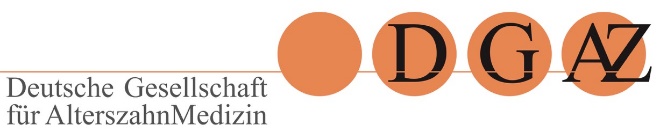 Steckbrief für Hilfsmittel und/oder Produkte zur Behandlung/aufsuchenden Betreuung in der SeniorenzahnmedizinName Einsenders: E-Mail Einsender:Produktname: Produktname: Hersteller: Hersteller: Hersteller: EinsatzbereichFotoFotoca. PreisHomepage: www.Produktname: Produktname: Hersteller: Hersteller: Hersteller: EinsatzbereichFotoFotoca. PreisHomepage: www.Produktname: Produktname: Hersteller: Hersteller: Hersteller: EinsatzbereichFotoFotoca. PreisHomepage: www.